UČNI SKLOP: Telefonski pogovor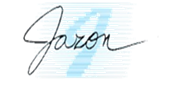 Tema: Oblike sporazumevanja med mladimiNameni učenjaVsebine oz. cilji, ki jih obravnavamo v tem sklopu, so različno zahtevni:z rdečo barvo so označene vsebine oz. cilji nižje ravni zahtevnosti,z modro so označene vsebine oz. cilji temeljne ravni zahtevnosti,z zeleno pa vsebine oz. cilji višje ravni zahtevnosti.V tem učnem sklopu boš obravnaval/a naslednje vsebine oz. cilje: Samostojno preberem neumetnostno besedilo. Ločim enostavčne povedi od večstavčnih in utemeljim svojo odločitev.  Vprašam se po danih delih povedi ter tvorim pomensko in oblikovno ustrezne vprašalne povedi.Enostavčne povedi dopolnim s pomensko in oblikovno ustreznimi deli.V enostavčni povedi razvrstim stavčne člene na razne načine in za vsak način pojasnim, v katerih okoliščinah bi bil ustrezen.V zapisanih besedilih prepoznam temeljne pomenske, funkcijske in oblikovne lastnosti obravnavanih stavčnih členov (tj. povedka, osebka, predmeta, prislovnega določila).Napišem skladenjsko pravilno besedilo, v katerem uporabim pridobljeno znanje o stavčnih členih.V napisanem besedilu prepoznam skladenjske napake in neustreznosti, jih odpravim in svoje popravke tudi pojasnim. Glede na povratno informacijo učitelja ali sošolca načrtujem, kako bi svoje besedilo izboljšal/a.Prepoznam in ovrednotim učinek pridobljenega procesnega in vsebinskega znanja, ki sem ga pridobil/a pri branju besedila. Prepoznam in ovrednotim učinek pridobljenega procesnega in vsebinskega znanja, ki sem ga pridobil/a pri pisanju besedila, v katerem uporabim pridobljeno zanje o stavčnih členih. Pri reševanju nalog izboljšujem svoje praktično obvladanje slovnice.Razumem navedene strokovne izraze: glagol, enostavčna poved, stavek, stavčni členi, osebek, povedek, predmet, prislovno določilo. Svoje razumevanje jezikoslovnih izrazov ponazorim s primeri iz obravnavanega besedila.Navodila za delo za učenca/učenko1. Preverjanje predznanjaReši naloge za ugotavljanje predznanja v i-učbeniku na povezavi https://eucbeniki.sio.si/slo9/2268/index.html nastrani 100.2. Samostojno učenje (branje besedila)Nato preberi besedilo na povezavi https://eucbeniki.sio.si/slo9/2268/index1.html  na strani 101.3. Samostojno učenje slovničnih vsebin4. Samostojno učenje(uporaba bralnih učnih strategij po reševanju nalog)Reši vse naloge, ki so povezane z besedilom, in jih najdeš na povezavah https://eucbeniki.sio.si/slo9/2268/index1.html,https://eucbeniki.sio.si/slo9/2268/index2.html,https://eucbeniki.sio.si/slo9/2268/index3.html inhttps://eucbeniki.sio.si/slo9/2268/index4.html na str. 101ꟷ104.Naloge so zasnovane tako, da lahko pravilnost svojih odgovorov preverjaš sproti.3. Samostojno učenje slovničnih vsebin4. Samostojno učenje(uporaba bralnih učnih strategij po reševanju nalog)Po reševanju nalog v i-učbeniku si v zvezek za slovenščino napiši povzetek bistvenih vsebin te snovi (npr. v obliki miselnega vzorca, preglednice, po opornih točkah ipd.); pomagaj si s povezavo https://eucbeniki.sio.si/slo9/2268/index5.html na str. 105.Nato povzetek skeniraj/fotografiraj in ga oddaj v tisto spletno učno okolje, za katerega sta se dogovorila z učiteljem/učiteljico slovenščine.5. Preverjanje znanjaslovničnih vsebinPo obravnavani učni snovi tega učnega sklopa preveri svoje znanje tako, da rešiš še naloge v  razdelku Preverjanje znanja.Naloge so zasnovane tako, da lahko pravilnost svojih odgovorov preverjaš sproti.6. Samostojno učenje(pisno sporočanje za poglabljanje razumevanja opisa poti in zloženih povedi)Napiši krajši besedili, v katerem uporabiš svoje pridobljeno znanje o stavčnih členih.Namige najdeš v 7. in 8.  nalogi na str. 137 na povezavihttps://eucbeniki.sio.si/slo9/2268/index7.html 7. Samovrednotenje in načrtovanje učenja za izboljšanje učnih dosežkovPo obravnavani učni snovi tega učnega sklopa presodi, kako ti je šlo: reši razdelek Samovrednotenje znanja (semafor). Po potrebi načrtuj, katero znanje bi rad izboljšal/a, in kako. Tudi ta dokument oddaj v tisto spletno učno okolje, za katerega sta se dogovorila z učiteljem/učiteljico slovenščine. 